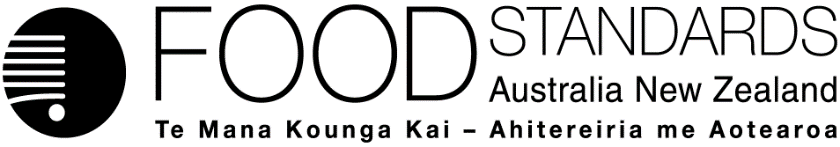 25 October 2019[100-19]Administrative Assessment Report – Application A11902’FL in infant formula and other productsDecisionChargesApplication Handbook requirementsConsultation & assessment timeframeDate received:  3 Sept 2019Date due for completion of administrative assessment:  24 Sept 2019Date completed:  Date received:  3 Sept 2019Date due for completion of administrative assessment:  24 Sept 2019Date completed:  Date received:  3 Sept 2019Date due for completion of administrative assessment:  24 Sept 2019Date completed:  Applicant:  Jennewein BiotechnologieConsultant: Ramboll US CorporationApplicant:  Jennewein BiotechnologieConsultant: Ramboll US CorporationPotentially affected standard/s:Standard 2.9.1Standard 2.9.3Schedule 3Schedule 26Schedule 29Brief description of Application:To permit 2’-fucosyllactose (2’-FL), produced by microbial fermentation using genetically modified Escherichia coli (E. coli) strains, in infant formula products and Formulated Supplementary Foods for Young Children (FSFYC)Brief description of Application:To permit 2’-fucosyllactose (2’-FL), produced by microbial fermentation using genetically modified Escherichia coli (E. coli) strains, in infant formula products and Formulated Supplementary Foods for Young Children (FSFYC)Potentially affected standard/s:Standard 2.9.1Standard 2.9.3Schedule 3Schedule 26Schedule 29Procedure:  General Level 5Reasons why:This is a complex application, based on anticipated technical and risk levels. However, as it follows A1155 and does not contain substantially new or different data or information, and stakeholder issues are likely to align with those raised for A1155, a general application is appropriate. Estimated total hours: 1150Reasons why:This application involves adding a new substance to a limited range of foods and requires a complex pre-market approval. Provisional estimated start work:  Mid October 2019Application acceptedDate:  24 September 2019Has the Applicant requested confidential commercial information status? ✔Yes	  NoWhat documents are affected?Appendix EAppendix KAppendix RAppendix S-WHas the Applicant provided justification for confidential commercial information request? ✔Yes	NoHas the Applicant sought special consideration e.g. novel food exclusivity, two separate applications which need to be progressed together?Yes	✔NoDoes FSANZ consider that the application confers an exclusive capturable commercial benefit on the Applicant?✔Yes	No If yes, indicate the reason:Jennewein has patented their production technology to synthesise their brand of 2’-FL. Any manufacturers looking to use the same production methods would have to enter a commercial agreement with Jennewein. Approval of this application would provide Jennewein access to the Australian, New Zealand and international markets for the sale of 2’-FL to manufacturers of infant formula products and FSFYC. Exclusivity would apply to Jennewein’s branded 2’-FL product for a period of 15 months. Due date for fees:  22 October 2019Does the Applicant want to expedite consideration of this Application?Yes	✔No – is paidWhich Guidelines within the Part 3 of the Application Handbook apply to this Application?3.1.1 – General requirements3.3.3 – Substances Used for Nutritive Purpose3.5.1 – Foods produced using Gene Technology3.6.2 – Special purpose foods – Infant formula products3.6.3 – Special purpose foods – Other foods Is the checklist completed?✔Yes	NoDoes the Application meet the requirements of the relevant Guidelines?  ✔Yes	No Does the Application relate to a matter that may be developed as a food regulatory measure, or that warrants a variation of a food regulatory measure?✔Yes	NoIs the Application so similar to a previous application or proposal for the development or variation of a food regulatory measure that it ought not to be accepted?Yes	✔NoDid the Applicant identify the Procedure that, in their view, applies to the consideration of this Application?✔Yes	NoIf yes, indicate which Procedure: MajorProposed length of public consultation period:  8 weeksProposed timeframe for assessment: 9 months (mid Oct 2019–mid July 2020)General Procedure:Commence assessment (clock start)	23 October 2019Completion of assessment & preparation of draft food reg measure	Early Feb 2020Public comment	Early Feb – late Mar 2020Board to complete approval	Mid-June 2020Notification to Forum	Late June 2020Anticipated gazettal if no review requested	Late Aug 2020